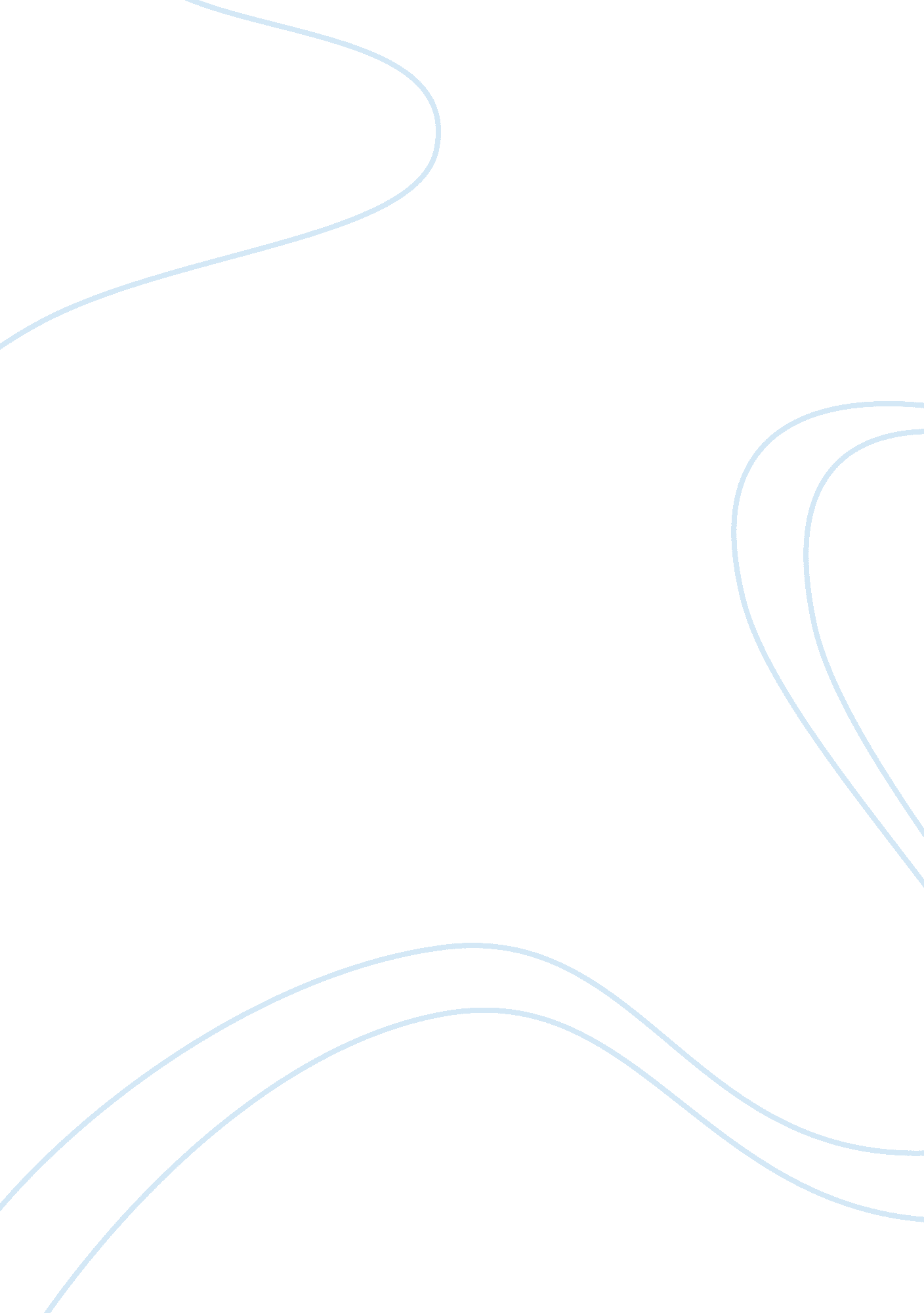 Why should rich countries help poor countriesCountries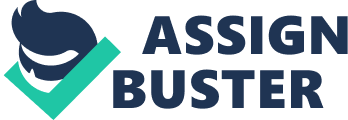 If Arab people have the right to go back in time to the life before the Arab Spring, will they use this opportunity? The Arab takes the action of the revolutions to get liberated from the repressive regimes, corruption, and so on. Human who born free should die with freedom? It is the norm to the countries that get through political transformations to have decline in their values and disciplines The Arab spring as it made quantum leap for Arab countries; it also has negative effects in the economy, political, and social life. First, The economy is something substantial for any country, so the Arab countries were complained about their economy before and tried to amend it. Unfortunately, their economy gets the worst stage after the revolutions. The stock market crashed led to draining billions of dollars according to the Organization for Economic Cooperation and Development (2012). High unemployment rate is another significant crises. Most of the companies closed, which means workers, lost their jobs. For example, Egypt recorded a high volume of unemployment in the fourth quarter of 2011 to 12. 4% . The unstable situation forced the foreign investor to leave the country that led to shrinking in the foreign investments. The lack of investments made a huge shortage in the foreign currency. Second, the people in the effected countries by what called Arab spring are living in verities of unsolved political problems. The strife between the political parties to take the power is the major issue. Each party of the conflict is trying to show his strength, so when a problem get closed to be solved by one party the other one ruined it to deform the reputation of the first one. Moreover, Security plays an essential roll in the society. No one can live in a place that can’t be trusted. The insecure country creates a betterenvironmentfor theterrorism. The growing of the activities of al-Qaeda and jihadist movements in the Arab Spring countries is because the existence of appropriate ground. This proper environment for al-Qaeda initiated because of the loose of security especially after the revolution. To illustrate, al-Qaeda are expanding in Yemen, Libya, and Tunis, which are Arab spring countries that is going through lawlessness. Third, loose of the principles and values in the social life caused by the Protests. After the Arab spring Families coming apart are one of the major social issues. A lot of families got separated because of the contradictory political concepts. For instance, a famousfamilyin Yemen, one of the effected countries, got in a big conflict. One of the uncle join to the revolution against the government while his brother were with the government side, so they have fought each other. They split the family in two sides. Strife between tribes is another significant social issue. Neural tribe is taking place in most of the Arab countries. One of the tribe’s norms is to show theirrespectand pleasure to others. A member of any tribe will fight for his tribe whether it is in the right side or the wrong side because these are their principles and values. This seems to a good discipline, but after what just occurred, almost all their traditions have been modified. Thus, many tribes initiated a negative treatment among each other. The social life is facing a very big issue which the conflict between the sunned and the Shia to take the control. Sectarianviolenceand/or sectarian strife are violence inspired by sectarianism, that is, between different sects of one particular mode of religion within a society. Religious segregation often plays a role in sectarian violence. Sauna And Shia is the perfect example of that kind of conflicts. 